		Creating a Resolution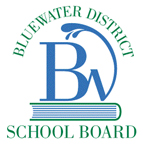 HEADINGCommittee: the committee in which the resolution is introduced will be the General Assembly for our project.Topic: the topic of your resolution.PREAMBLE	The purpose of the preamble is to show that there is a problem that needs to be solved.  The preamble of a resolution does everything but proposes action or makes any substantive statement in the topic at hand.  The preamble begins with the name of one of the three major organs (we will also be using “The General Assembly”).  The preambulatory clauses can include:References to the U.N. Charter;Citations of past U.N. resolutions or treaties that been ratified under the topic of discussion;Statements made by the Secretary-General or a relevant U.N. body or agency;Recognition of the work or efforts of regional organizations in dealing with the issue;General statements on the topic, its significance, and its effects.Preambulatory Phrases:Operative Clauses:AMENDMENTSDuring the course of negotiation and cooperation, draft resolutions will alter through changes known as amendments.  The guidelines for these amendments follow the same rules as the resolution itself, however, these amendments will be less strict during the course of our activity.  Amendments follow the pattern already stated in the document and simply present new viewpoints of suggestions for action on the same topic.*Located on the next page is an example of a resolution adopted and passed by the United Nations in 2007.  The topic of the resolution is on the permanent sovereignty of the Palestinian people in the occupied Palestinian territory, including East Jerusalem, and of the Arab population in the occupied Syrian Golan over their natural resources.General Assembly: Resolution A/RES/62/181Permanent sovereignty of the Palestinian people in the Occupied Palestinian Territory, including East Jerusalem, and of the Arab population in the occupied Syrian Golan over their natural resources.The General Assembly,Reaffirms the inalienable rights of the Palestinian people and the population of the occupied Syrian Golan over their natural resources, including land and water;Calls upon Israel, the occupying Power, not to exploit, damage, cause loss or depletion of, or endanger the natural resources in the Occupied Palestinian Territory, including East Jerusalem, and in the occupied Syrian Golan;Recognizes the right of the Palestinian people to claim restitution as a result of any exploitation, damage, loss or depletion, or endangerment of their natural resources resulting from illegal measures taken by Israel, the occupying Power, in the Occupied Palestinian Territory, including East Jerusalem, and expresses the hope that this issue will be dealt with in the framework of the final status negotiations between the Palestinian and Israeli sides;Stresses that the wall being constructed by Israel in the Occupied Palestinian Territory, including in and around Jerusalem, is contrary to international law and is seriously depriving the Palestinian people of their natural resources, and calls in this regard for full compliance with the legal obligations mentioned in the 9 July 2004 advisory opinion of the International Court of Justice and in resolution ES-10/15;Calls upon Israel, the occupying Power, to comply strictly with its obligations under international law, including international humanitarian law, with respect to the alteration of the character and status of the Occupied Palestinian Territory, including East Jerusalem;Also calls upon Israel, the occupying Power, to cease the dumping of all kinds of waste materials in the Occupied Palestinian Territory, including East Jerusalem, and in the occupied Syrian Golan, which gravely threaten their natural resources, namely water and land resources, and pose an environmental hazard and health threat to the civilian populations;Further calls upon Israel to cease its destruction of vial infrastructure, including water pipelines and sewage networks, which has a negative impact on the natural resources of the Palestinian people;Requests the Secretary-General to report to it at its sixty-third session on the implementation of the present resolution, and decides to include in the provisional agenda of its sixty-third session the item entitled “Permanent sovereignty of the Palestinian people in the Occupied Palestinian Territory, including East Jerusalem, and of the Arab population in the occupied Syrian Golan over their natural resources.”AcknowledgingDeeply disturbedHavingNoting with graveAffirmingDesiringHaving adoptedNoting grave concernAlarmedDeterminedHaving approvedNoting with regretAnxiousEmphasizingHaving consideredNoting withApprovingEncouragedHaving examinedNoting with satisfactionAwareEndorsingHaving furtherObservingBeing in mindExpressingHaving receivedReaffirmingBeing convincedExpressing appreciationHaving reviewedRealizingBelievingExpressing deep apprec.Keeping in mindRecallingCognizantExpectingMindfulRecognizingConcernedFulfillingNotingReferringConfidentFullyNoting furtherRegrettingConsciousFully awareNoting with approvalReiteratingConsideringFully believingNoting with concernSeekingContemplatingFully bearing in mindNoting with deepStressingConvincedGrievedNoting deep concernWelcomingDeclaringGuided byAcceptsDeclaresFurtherReaffirmsAdoptsDeploresFurther concursReaffirms its beliefAffirmsDesignatesFurther invitesRecognizesAppealsDirectsFurther proclaimsRecommendsAppreciatesEmphasizesFurther remindsRegretsApprovesEncouragesFurther recommendsReiteratesAuthorizesEndorsesFurther requestsRenews itsCalls uponExpressingFurther resolvesRenews its appealCommendsExpressing its appreciationInstructsRepeatsConcursExpressing its convictionInvitesSuggestsCondemnsExpressing its regretNotesStronglyConfirmsExpressing its sympathyNotes with appreciationSupportsCongratulatesExpressing its thanksNotes with approvalTakes note ofConsidersExpressing the beliefNotes with interestTransmitsDecidesExpressing the hopeNotes with satisfactionUrges